ПРОЕКТ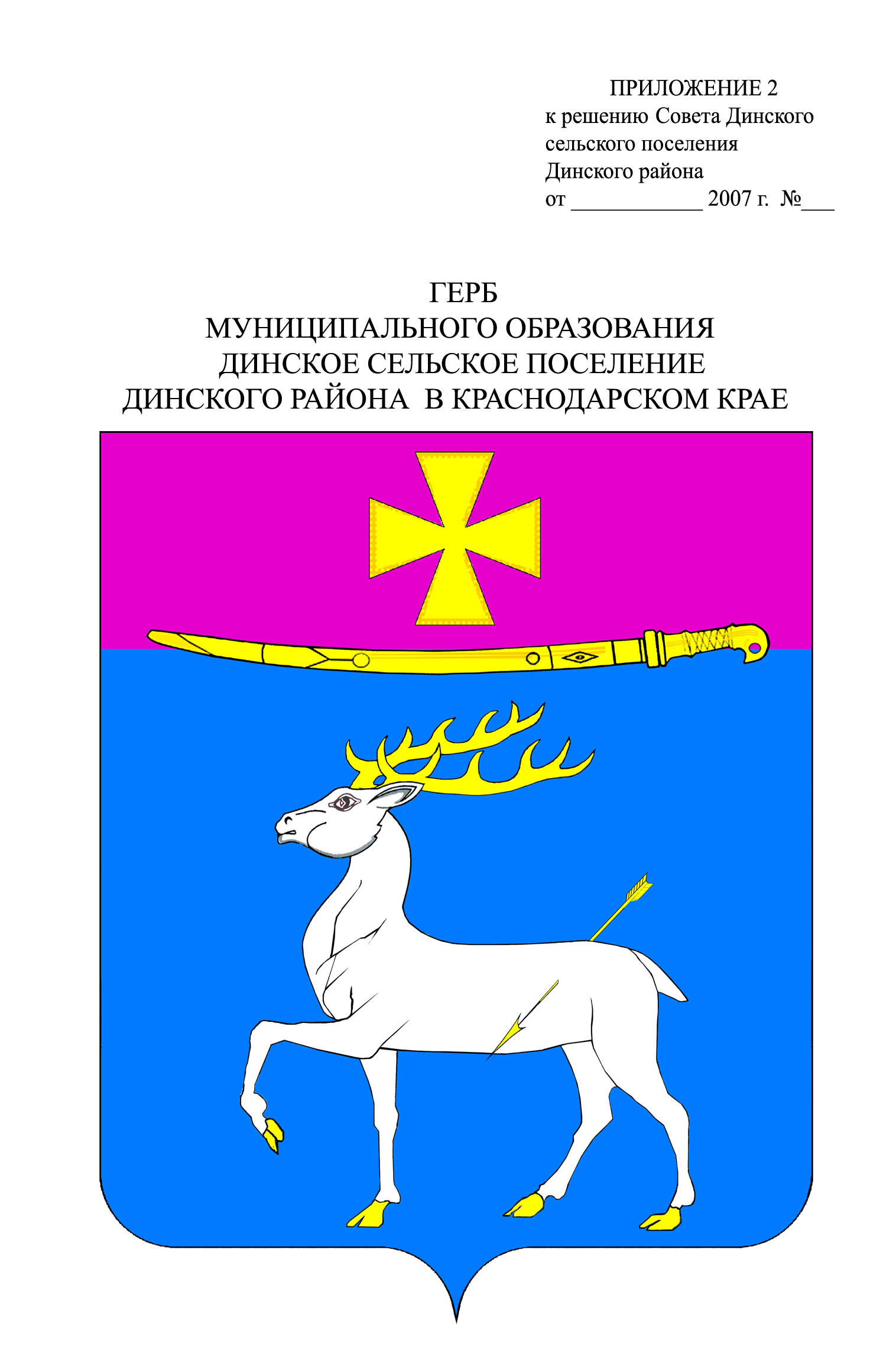 АДМИНИСТРАЦИЯ ДИНСКОГО СЕЛЬСКОГО ПОСЕЛЕНИЯДИНСКОГО РАЙОНАПОСТАНОВЛЕНИЕот ____________			                                  			        №_______станица Динская  О внесении изменений в постановление администрации Динского сельского поселения Динского района от 14.11.2014 № 1232 «Об утверждении  муниципальной программы Динского сельского поселения Динского района «Развитие гражданского  общества» на  2015 – 2017годы»Руководствуясь Уставом Динского сельского поселения Динского района, п о с т а н о в л я ю:1. Внести в постановление администрации Динского сельского поселения Динского района от 14.11.2015 № 1232 «Об утверждении  муниципальной программы Динского сельского поселения Динского района «Развитие гражданского  общества» на  2015 – 2017годы» изменения, изложив приложение в новой редакции, согласно приложению к настоящему постановлению.2. Постановление администрации Динского сельского поселения Динского района от 27.10.2016 № 911 «О внесении изменений в постановление администрации Динского сельского поселения Динского района от 14.11.2014 № 1232 «Об утверждении  муниципальной программы Динского Сельского поселения Динского района «Развитие гражданского общества» на 2015 – 2017 годы» признать утратившим силу.2. Общему отделу администрации Динского сельского поселения Динского района (Привалова) опубликовать (обнародовать) настоящее постановление в муниципальной газете «Панорама Динской» и разместить на официальном сайте администрации Динского сельского поселения Динского района www.dinskoeposelenie.ru.4. Настоящее постановление вступает в силу с 01 января 2017 года.Глава Динскогосельского поселения						                           Ю.И.ШиянПРИЛОЖЕНИЕУТВЕРЖДЕНОпостановлением администрации             муниципального образования                 Динской районот ______________ № _______«ПРИЛОЖЕНИЕУТВЕРЖДЕНАпостановлением администрации             муниципального образования                 Динской районот   14.11.2014   №    1232  .МУНИЦИПАЛЬНАЯ ПРОГРАММАДинского сельского поселения Динского района«Развитие гражданского общества»ПАСПОРТмуниципальной программы Динского сельского поселения Динского района«Развитие гражданского общества»(далее - муниципальная программа или программа)Характеристика текущего состояния и прогноз развития сферы  реализации муниципальной программыРазвитие гражданского общества в Динском сельском поселении Динского района предусматривает системный подход достижения целей программы. Реализация муниципальной программы предполагается по нескольким  направлениям.Направление I. «Социальная поддержка «Почётных граждан Динского сельского поселения Динского района».В целях признания заслуг граждан перед муниципальным образованием  Динское сельское поселение Динского района, поощрения их деятельности в интересах  поселения и его жителей было учреждено звание «Почетный гражданин Динского сельского поселения Динского района», являющееся высшей формой поощрения муниципального образования Динского сельского поселения Динского района. Решением Совета Динского сельского поселения Динского района от 30.07.2007 № 141 «Об утверждении Положения о звании «Почетный гражданин Динского сельского поселения». В целях социальной поддержки Почетных граждан, Положением предусмотрено установление ежемесячной доплаты к назначенной пенсии данной категории граждан за счет средств бюджета поселения. В соответствии с действующим в настоящее время Положением о звании «Почетный гражданин Динского сельского поселения Динского района» ежегодно присвоение звания осуществляется не более чем двум кандидатам, в связи с чем в 2015 году почётное звание может быть присвоено еще двум кандидатам, соответственно в 2016 и 2017 годах  также по два кандидата.Численность Почётных граждан Динского сельского поселения Динского района в настоящее время составляет 6 человек.Принятие Программы позволит частично решить проблему повышения жизненного уровня Почетных граждан Динского сельского поселения Динского района.Направление II.«Дополнительное материальное обеспечение, доплаты       к пенсиям».В целях усиления мер социальной поддержки лиц, замещавших муниципальные должности и должности муниципальной службы в органах местного    самоуправления Динского сельского поселения Динского района, и депутатов Совета Динского сельского поселения Динского района, осуществлявших  депутатскую деятельность на непостоянной основе в соответствии со статьей 20 Федерального закона от 06.10.2003 №131-ФЗ «Об общих принципах организации местного самоуправления в Российской Федерации», решением Совета Динского сельского поселения Динского района от 10.02.2009 № 305 «Об утверждении Положения о дополнительном материальном обеспечении лиц, замещавших выборные муниципальные должности и должности муниципальной службы в органах местного самоуправления Динского сельского поселения Динского района, депутатов Совета Динского сельского поселения Динского района, осуществлявших  депутатскую деятельность на непостоянной основе», постановлением администрации Динского сельского поселения Динского района от 26.05.2011 № 585 «Об утверждении Положения о порядке предоставления дополнительного материального обеспечения лиц, замещавших выборные  муниципальные должности и должности муниципальной службы в органах местного самоуправления Динского сельского поселения Динского района, депутатов Совета Динского сельского поселения Динского района, осуществлявших депутатскую деятельность на непостоянной основе», руководствуясь Уставом Динского сельского поселения Динского района, принято решение о ежемесячной денежной выплате, осуществляемой в связи с прекращением исполнения депутатских полномочий, замещения выборной муниципальной должности и муниципальной должности муниципальной службы Динского сельского поселения Динского района при выходе на пенсию.Численность муниципальных служащих, ушедших на пенсию с муниципальной службы, на момент принятия программы составляет 1 человек. Численность муниципальных служащих, достигших 55 лет и 60 лет, имеющих муниципальный стаж 15 лет  и более, составляет 1 человек.Принятие программы позволит частично решить проблему повышения жизненного уровня лиц, замещавших муниципальные должности и должности муниципальной службы в органах местного самоуправления администрации Динского сельского поселения Динского района и депутатов Совета Динского сельского поселения Динского района, осуществлявших депутатскую деятельность на непостоянной основе при выходе на пенсию. Цели, задачи и целевые показатели,  сроки и этапыреализации программыОсновной целью программы является совершенствование и развитие гражданского общества в муниципальном образовании Динское сельское поселение Динского района, формирование механизмов социальной и политической стабильности.Для достижения поставленной цели необходимо решение следующих задач:- создание  условий для обеспечения социальных гарантий Почётных граждан Динского сельского поселения Динского района, лиц, замещавших муниципальные должности и должности муниципальной службы в органах местного самоуправления администрации Динского сельского поселения Динского района, и отдельных категорий работников Динского сельского поселения Динского района.Программа реализуется с  2015 по  2017  годы.Цели, задачи и характеризующие их целевые показатели  муниципальной   программы  приведены в  приложении №1 к программе.3. Обоснование ресурсного обеспечения программыРесурсное обеспечение программы осуществляется за счет средств бюджета Динского сельского поселения Динского района. Общий объем  финансирования  программы составляет 2401,2 тысяч рублей,  в том числе по годам:2015 год – 572,9 тыс. руб.;2016 год – 807,7 тыс. руб.;2017 год – 951,7 тыс. руб.,из них:При определении объема финансирования была взята за основу стоимость типовых мероприятий по ценам 2014 года.Объемы финансирования мероприятий программы могут уточняться в соответствии с решениями о бюджете.4. Методика оценки эффективности реализации программы4.1. Оценка эффективности реализации программы проводится ежегодно.Результаты оценки эффективности  реализации программы представляются ее координатором в составе ежегодного доклада о ходе реализации муниципальной программы и оценке эффективности ее реализации.Оценка эффективности реализации программы осуществляется следующим образом и включает в себя:оценку степени реализации мероприятий программы и основных мероприятий;оценку степени соответствия запланированному  уровню расходов;оценку эффективности использования финансовых средств;оценку степени достижения целей и решения задач программы и основных мероприятий (далее оценка степени реализации программы и основных мероприятий). 4.2. Оценка эффективности реализации программы.4.2.1. Оценка степени реализации мероприятий  программы и основных  мероприятий. Степень реализации мероприятий оценивается для программы и основных мероприятий, как доля мероприятий выполненных в полном объеме по следующей формуле:СРм = Мв / М,        где(1)СРм - степень реализации мероприятий;Мв-количество  мероприятий, выполненных в полном объеме, из числа мероприятий, запланированных к реализации в отчетном году;М –  общее количество  мероприятий, запланированных к реализации в отчетном году.Мероприятие считается выполненным в полном объеме, если фактически достигнутое его значение составляет не менее 95% от запланированного и не хуже, чем значение показателя результата, достигнутое в году, предшествующем отчетному, с учетом корректировки объемов финансирования по мероприятию.В том случае, когда для описания результатов реализации мероприятия используется несколько показателей, для оценки степени реализации мероприятия используется среднее арифметическое значение отношений фактических значений показателей к запланированным значениям, выраженное в процентах.4.2.2. Оценка степени соответствия запланированному уровню бюджетных расходов.Степень соответствия запланированному уровню бюджетных расходов оценивается для программы и основных мероприятий  как отношение фактически произведенных в отчетном году расходов на их реализацию к плановым значениям по следующей формуле:ССуз = Зф / Зп,     где:      (2)ССуз - степень соответствия запланированному уровню бюджетных расходов;Зф- фактические расходы на реализацию  мероприятий программы и основных мероприятий в отчетном году;Зп- объемы финансовых средств, предусмотренные на реализацию программы и основных мероприятий на отчетный год в соответствии с действующей на момент проведения оценки эффективности реализации редакцией муниципальной программы.4.2.3. Оценка эффективности использования финансовых средств.Эффективность использования финансовых средств рассчитывается для  программы и основных мероприятий как отношение степени реализации мероприятий к степени соответствия запланированному уровню бюджетных расходов по следующей формуле:Эис = СРм / ССуз, где:                                     (3)  Эис - эффективность использования финансовых средств;СРм - степень реализации мероприятий (1);ССуз - степень соответствия запланированному уровню  бюджетных расходов (2).4.2.4. Оценка степени достижения целей и решения задач программы и основных мероприятий.Для оценки степени достижения целей и решения задач (далее - степень реализации) программы и основных мероприятий определяется степень достижения плановых значений каждого целевого показателя, характеризующего цели и задачи программы и основных мероприятий.Степень достижения планового значения целевого показателя рассчитывается по формуле:СДп/ппз= ЗПп/пф/ ЗПп/пп,    где                   (4)СДп/ппз- степень достижения планового значения целевого показателя программы  и основного мероприятия;ЗПп/пф- значение целевого показателя программы и основного мероприятия, фактически достигнутое на конец отчетного периода;ЗПп/пп- плановое значение целевого показателя программы и основного мероприятия.Степень реализации программы и основных мероприятий рассчитывается по формуле:СРп/п = (СДп/ппз1 + СДп/ппз2 + …+ СДп/ппзn) / n,  где:                  (5)СРп/п- степень реализации программы  и основных мероприятий;СДп/ппз- степень достижения планового значения целевого показателя программы  и основного мероприятия(4);n - количество целевых показателей программы и основного мероприятия.При использовании данной формулы в случаях, если СДп/ппз>1, его значение принимается равным 1.4.2.5. Оценка эффективности реализации программы и основных мероприятий.Эффективность реализации программы и основных мероприятий оценивается в зависимости от значений оценки степени реализации и основных мероприятий и оценки эффективности использования финансовых средств по следующей формуле:ЭРп/п= СРп/п * Эис, где:                                    (6)ЭРп/п- эффективность реализации программы  и основных мероприятий;СРп/п- степень реализации программы  и основных мероприятий (5);Эис - эффективность использования финансовых средств (3).Эффективность реализации программы и основных мероприятий             признается высокой в случае, если значение ЭРп/п составляет не менее 0,90.Эффективность реализации программы и основных мероприятий признается средней в случае, если значение ЭРп/п составляет не менее 0,80.Эффективность реализации программы и основных мероприятий признается удовлетворительной в случае, если значение ЭРп/п составляет не менее 0,70.В остальных случаях эффективность реализации программы и основных мероприятий  признается неудовлетворительной.Механизм реализации муниципальной  программы и контрольза ее выполнениемМуниципальная программа реализуется посредством выполнения мероприятий в составе, объемах и сроках, предусмотренных ею.Текущее управление программой осуществляет координатор программы – общий отдел администрации Динского сельского поселения Динского района, который:обеспечивает разработку муниципальной программы, ее согласование участниками муниципальной программы;организует реализацию муниципальной программы, координацию деятельности участников муниципальной программы;разрабатывает в пределах своих полномочий проекты муниципальных правовых актов, необходимых для выполнения муниципальной программы;принимает решение о необходимости внесения в установленном порядке изменений в муниципальную программу;осуществляет подготовку предложений по объемам и источникам финансирования реализации муниципальной программы на основании предложений участников муниципальной программы;представляет в финансово-экономический отдел администрации Динского сельского поселения Динского района отчетность, необходимую для осуществления контроля за реализацией муниципальной программы;готовит ежегодный доклад о ходе реализации муниципальной программы (далее – доклад о ходе реализации муниципальной программы);обеспечивает размещение  на официальном сайте администрации Динского сельского поселения Динского района www.dinskoeposelenie.ru. утвержденной муниципальной программы в актуальной редакции, а также информации о ходе реализации и достигнутых результатах муниципальной программы;осуществляет иные полномочия, установленные муниципальной программой.Координатор программы  ежеквартально, до 25 числа месяца, следующего за отчётным  периодом (за исключением отчётного периода за год), представляет в финансово-экономический отдел администрации Динского сельского поселения отчётность об объёмах финансирования и расходования средств на реализацию программы и основных мероприятий.Координатор программы  ежегодно, до  1 марта года, следующего за отчётным, направляет в финансово-экономический отдел администрации Динского сельского поселения доклад о ходе реализации программы. Главный распорядитель бюджетных средств - администрация Динского сельского поселения Динского района -  в пределах полномочий, установленных бюджетным законодательством Российской Федерации:- обеспечивает результативность, адресность и целевой характер использования бюджетных средств, в соответствии с утвержденными ему бюджетными ассигнованиями и лимитами бюджетных обязательств.- осуществляет иные полномочия, установленные бюджетным законодательством РФ.Исполнитель:- обеспечивает реализацию мероприятия и проводит анализ его выполнения;- представляет отчетность о результатах выполнения основных мероприятий;- осуществляет иные полномочия, установленные программой.Ежемесячная доплата к пенсии Почетным гражданам Динского сельского поселения Динского района начисляется администрацией Динского сельского поселения Динского района в соответствии с постановлением администрации Динского сельского поселения Динского района от 26.05.2011 № 585 «Об утверждении Положения о порядке предоставления дополнительного материального обеспечения лиц, замещавших выборные  муниципальные должности и должности муниципальной службы в органах местного самоуправления Динского сельского поселения Динского района, депутатов Совета Динского сельского поселения Динского района, осуществлявших депутатскую деятельность на непостоянной основе».Ежемесячная доплата к пенсии  лицам, замещавшим выборные муниципальные должности и муниципальные должности муниципальной службы администрации Динского сельского поселения Динского района, депутатам Совета Динского сельского поселения Динского района, осуществлявших депутатскую деятельность без отрыва от основной деятельности и депутатов Совета Динского сельского поселения Динского района, осуществлявших депутатскую деятельность на непостоянной основе, начисляется администрацией Динского сельского поселения Динского района, в соответствии с положением  о выплатах, утверждённым решением Совета Динского сельского поселения Динского района от 10.02.2009 № 305 «Об  утверждении Положения о дополнительном   материальном  обеспечении лиц, замещавших выборные муниципальные  должности   и должности муниципальной  службы  в  органах местного самоуправления Динского сельского поселения  Динского района, депутатов Совета Динского сельского поселения Динского района, осуществлявших депутатскую деятельность на непостоянной основе».Контроль за реализацией  программы осуществляет администрация Динского сельского поселения Динского района и  Совет Динского сельского поселения Динского района.Заместитель главы администрациипо социальным вопросам                                                                        Ю.П.ПетровКоординатор муниципальнойпрограммыобщий отдел администрации Динского сельского поселения Динского районаУчастники муниципальнойпрограммыобщий отдел администрации Динского сельского поселения Динского районаВедомственные целевые программыне предусмотреныЦели муниципальной программысовершенствование и развитие гражданского общества в Динском сельском поселении Динского района, формирование механизмов социальной и политической стабильности.Перечень целевых показателей муниципальной программыобеспечение социальной и политической стабильности в Динском сельском поселении Динского районаЭтапы и сроки реализациимуниципальной программы2015-2017 годыОбъемы бюджетных ассигнований муниципальной программыобщий объем средств местного бюджета на 2015-2017 годы составляет 2401,2 тыс. руб., в том числе по годам:2015 год – 572,9тыс. руб.;2016 год – 807,7 тыс. руб.;2017 год – 951,7тыс. руб.Контроль за выполнениеммуниципальной программыадминистрация Динского сельского поселения Динского района, Совет Динского сельского поселения Динского района№п/пНаименование направлений программыОбъем финансирования  из районного бюджета  (тыс. руб.):Объем финансирования  из районного бюджета  (тыс. руб.):Объем финансирования  из районного бюджета  (тыс. руб.):Объем финансирования  из районного бюджета  (тыс. руб.):Всего2015 год2016 год2017год1Социальная поддержка «Почётных граждан Динского сельского поселения Динского района»790,3197,6263,4263,42Дополнительное материальное обеспечение, доплаты к пенсиям1607,9375,3544,3688,3Всего  по программе:2401,2572,9807,7951,7ЦЕЛИ, ЗАДАЧИ И ЦЕЛЕВЫЕ ПОКАЗАТЕЛИ МУНИЦИПАЛЬНОЙ ПРОГРАММЫМУНИЦИПАЛЬНОГО ОБРАЗОВАНИЯ ДИНСКОЙ РАЙОН«Развитие гражданского общества»Заместитель главы администрациипо социальным вопросам                                                 Ю.П.Петров ПРИЛОЖЕНИЕ  № 2к муниципальной  программе муниципального образования  Динское сельское поселение Динского района «Развитие гражданского общества» Перечень основных мероприятий  муниципальной  программы Динского сельского поселения Динского района«Развитие гражданского общества»Заместитель главы администрациипо социальным                                                                Ю.П.Петров»